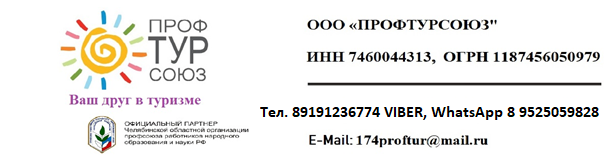 РАННЕЕ БРОНИРОВАНИ! ПАКЕТНЫЕ ТУРЫ (с авиаперелетом) в Крым, Анапу, Сочи и из Челябинска»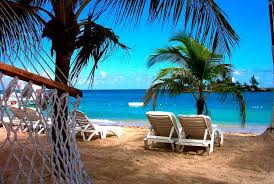 Тур в Сочи из Челябинска.Вылет из Челябинска июнь – 24.07.21 - на 7 ночей
Отель «Светлана» - 24 000 руб./ чел.Отель «Пальмовый двор»  - 24 000 руб./ челСОЧИ ПАРК ОТЕЛЬ – завтраки 38750 р. 
*Стоимость рассчитана на 2-х человек при размещении в двухместном номере (проживание, авиаперелет, трансфер, страховка).Тур в Крым из ЧелябинскаВылет из Челябинска 21.07.21 - на 7 ночей
Оленевка Виладж -  21 000 р./челПансионат Крым (Алушта, Солнечногорское)  - 22500 р./челТурбаза Мир Алушта – от 22200 р./челМагистраль Евпатория – блок 2+2 - 23000 р./челПансионат Жемчужина, Ялта – от 21300 р./чел (с част уд,) , от 25000 р./чел (стандарт) ЛИГО МОРСКАЯ Ялта – 23000 р./чел. 
* Стоимость рассчитана на 2-х человек при размещении в двухместном номере (проживание, авиаперелет, трансфер, страховка).Тур в Анапу и Геленджик  из Екатеринбурга .Вылет из Екатеринбурга 16.07 на 7 ночей
Отель Скала (Анапа, Пионерский пр-т) - 28750 руб./ чел.Альтаир Геленджик – 35000 р./чел Гостиница «У моря» - 31000 р./чел. 
*Стоимость рассчитана на 2-х человек при размещении в двухместном номере (проживание, авиаперелет, трансфер, страховка).Есть различные даты вылетов, кол-во дней, кол-во человек можно как увеличить, так и уменьшить. Индивидуальны подбора тура!Составим тур для коллектива!Ждем Ваших заявок по телефону, 8-9191236774    8-9525059828 – Viber, WhatsApp
а также на электронный адрес: 174proftur@mail.ru